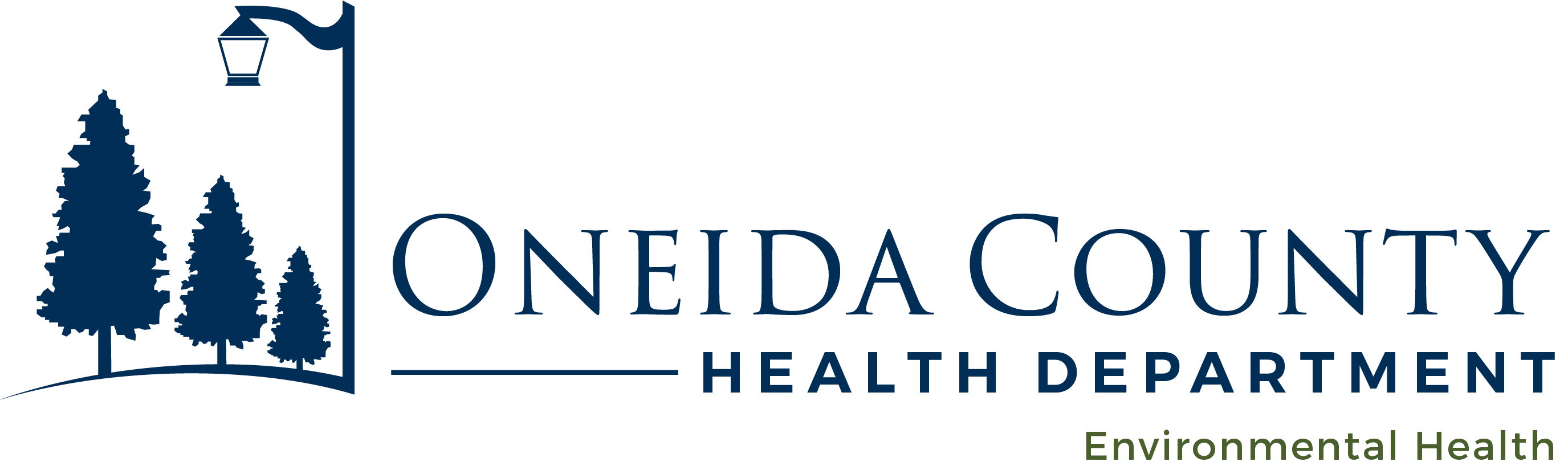 NAME OF POOL -  ________________________DATE  -   _________________________________Operating Report for Pools/Whirlpools WITHOUT Controllers	Wis. Admin. Code § ATCP76.32(1)Completion of this form is required to meet operating report requirements for pools with controllers. Failure to complete and maintain operating reports is subject to compliance action under Wis. Stat. ch. 97 and Wis. Admin. Code ch. ATCP 76.*Liquid chemical feed must stop when power is interrupted to recirculation pump, when emergency stop button is pushed, and for pools built after February 1, 2009, any time the flow of water through the recirculation system stops. Anti- entrapment systems such as SVRSs must work properly to stop pump. **Safety equipment includes first aid kit and biohazard kit, blankets for most whirlpools, and telephone.Personally identifiable information you provide may be used for purposes other than that for which it was collected. (Wis. Stat. §15.04 (1)(m)).Operating Report for Pools/Whirlpools WITHOUT Controllers	Wis. Admin. Code § ATCP76.32(1)Completion of this form is required to meet operating report requirements for pools with controllers. Failure to complete and maintain operating reports is subject to compliance action under Wis. Stat. ch. 97 and Wis. Admin. Code ch. ATCP 76.*Liquid chemical feed must stop when power is interrupted to recirculation pump, when emergency stop button is pushed, and for pools built after February 1, 2009, any time the flow of water through the recirculation system stops. Anti- entrapment systems such as SVRSs must work properly to stop pump. **Safety equipment includes first aid kit and biohazard kit, blankets for most whirlpools, and telephone.Personally identifiable information you provide may be used for purposes other than that for which it was collected. (Wis. Stat. §15.04 (1)(m)).DateDaily2x Daily2x DailyOnce per WeekTwice per WeekOnce per Week if UsedMonthlyMonthlyAs IndicatedAs IndicatedInitialsDateWater Temp (F)pH***Free Chlorine or Bromine*** (ppm)Total Alkalinity (ppm)Combined Chlorine (ppm)Cyanuric Acid (ppm)Monthly Pump Safety* check(s) Completed (check box)Monthly Safety Equipment** Check Completed (check box)Backwashing Completed When Pressure Indicates (check box)Fecal Incidents Recorded; Death, Illness, Injury Reported as Required(check box)InitialsDateDaily2x Daily2x DailyOnce per WeekTwice per WeekOnce per Week if UsedMonthlyMonthlyAs IndicatedAs IndicatedInitialsDateWater Temp (F)pH***Free Chlorine or Bromine*** (ppm)Total Alkalinity (ppm)Combined Chlorine (ppm)Cyanuric Acid (ppm)Monthly Pump Safety* check(s) Completed (check box)Monthly Safety Equipment** Check Completed (check box)Backwashing Completed When Pressure Indicates (check box)Fecal Incidents Recorded; Death, Illness, Injury Reported as Required(check box)Initials